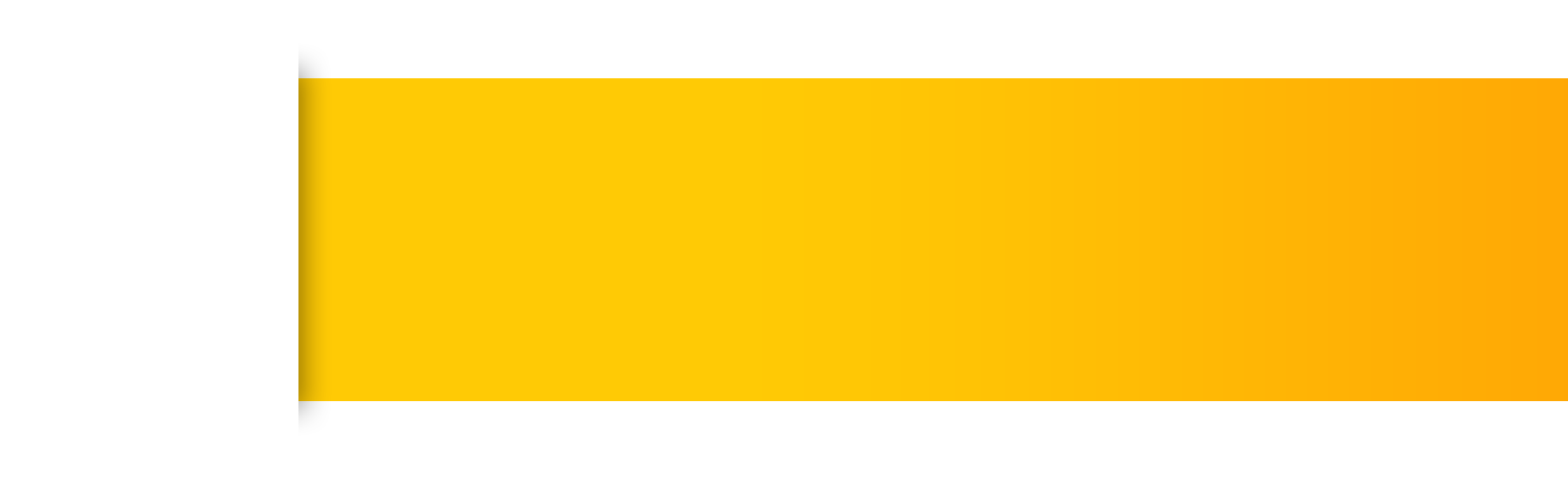 Нацрт Дневен план за испорачувањеВремеТемаПристапМатеријали/технички средстваЗабелешки9.10 - 9.40Воведна работилницаВежба Проценка на знаења и ставови на учесници пред обукатаБел лист/ преносен компјутер и проектор/ прашалник за пред проценкаДа се создаде атмосфера на учење9.40 – 11.10Основни родови концептиПрезентацијаИндивидуална вежба Групна дискусијапреносен компјутер и проектор/ работен лист11.10 – 11.25                                                                             Пауза                                                                             Пауза                                                                             Пауза                                                                             Пауза11.25 – 12.55Вовед на родова перспектива во стратшките документи и јавните политикиПрезнтацијаРабота во групиПрезентација на групитепреносен компјутер и проектор/ големи бели листови за табла, креп трака, фломастери во бои12.55 – 13.55                                                                             Ручек                                                                             Ручек                                                                             Ручек                                                                             Ручек13.55 – 15.25Родови политикиВежба во паровиГрупна ДискусијаПрезентацијаИндивидуална вежбапреносен компјутер и проектор/ работен лист за вежба во парови/ работен лист за индивидуална вежба15.25 – 15.40Заокружување на денотПрашалник дискусијаПрашалник за повратна информација за денотВремеТемаПристапМатеријали/технички средстваЗабелешки9.10 - 9.40Отварање на денотвежбапортокал9.40 – 11.10Вовед на родова перспектива во циклусот на планирање на јавни политикиПрезнтацијаРабота во групиПрезентација на групитепреносен компјутер и проектор/ големи бели листови за табла, креп трака, фломастери во бои11.10 – 11.25ПаузаПаузаПаузаПауза11.25 – 12.55Стратегии за застапување за родова рамноправностВежба во паровиПрезентацијаГрупна дискусијапреносен компјутер и проектор/ работен лист за вежба во парови12.55 – 13.55РучекРучекРучекРучек13.55 – 14.55Завршна работилницаЕвалуација за обукатаПроценка по обуката на знаењата и ставовите на учесницитеПрашалник за евалуација/прашалник за  пост проценка